JOB TITLE:	Finance Assistant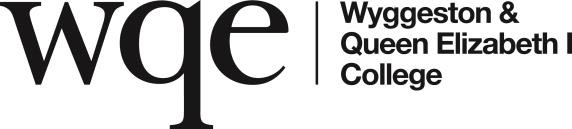 ACCOUNTABLE TO:	College AccountantJOB DESCRIPTIONJOB PURPOSE	To assist with the day to day running of the finance officeKEY ACCOUNTABILITIESTo support the College Accountant in the preparation of the monthly management accounts and other financial reports, the year end statutory accounts and the annual and revised budget and financial forecastsTo assist with the administration of the finance office, including the preparation of letters, reports and the distribution of documentation internally and externallyTo be responsible for the management of petty cashTo assist with managing the purchase ledger, in particular responding to queries about the electronic ordering systems, scanning of invoices, matching of invoices to orders and liaising with suppliers in connection with orders, invoices and paymentsTo be responsible for reconciling suppliers’ monthly statements, to include liaison with suppliers and identifying and resolving any variancesTo provide support for College trips and to ensure that all bookings are confirmed and paid forEnsure that all staff expense claims are in line with the College’s policy on the Reimbursement of Travel & Subsistence.Ensure the College’s value for money procedures are complied with in line with the requirements of the Financial Regulations and Procedures and maintain data in this regard for reporting to the Audit Committee.Either to review and check monthly salary payments for payroll, including preparation of monthly variance analysis, comparing actual spend to budget, or to assist the Finance and Payroll Officer with the processing of all payroll information and pension returnsTo prepare monthly bank reconciliations for review by the College AccountantTo check and prepare money for banking and update records accordingly including from the on-line payments systemTo oversee and ensure compliance with the government procurement card scheme in operation in the College. Manage applications for new cards.To review, check and reconcile the monthly invoices from the College’s contractors, for example the outsourced catering operationTo review and check the monthly utility invoices and ensure the latest forecast is updated for utility costsTo maintain the College’s register of contracts and advise managers by email of imminent notice periods for contractsTo maintain the College’s records of contractor insurancesTo oversee the new supplier process, including undertaking background and credit checks as appropriate.GENERAL RESPONSIBILITIESTo ensure the adherence to the College’s policies and procedures with regard to the safeguarding of, and promotion of, the welfare of studentsTo ensure the application of the College’s Single Equality SchemeTo ensure the application of the College’s policy and procedures with regard to Health and SafetyTo be responsible for Health and Safety within areas of own responsibilityTo support, promote and operate in line with the College mission and valuesNOTESThe above job description outlines key responsibilities. It is not exhaustive and the tasks associated with the key responsibilities can be expected to change over time.The post holder will be expected to undertake such other duties, within the general scope of the post, as may be required from time to time by the Principal (subject to the terms of the postholder’s contract of employment)PERSON SPECIFICATIONPostFinance AssistantFinance AssistantFinance AssistantCRITERIACRITERIAESSENTIALDESIREABLEEDUCATION & QUALIFICATIONSEDUCATION & QUALIFICATIONSGCSE Maths and English grades A-CAt least 2 A level passes, or equivalentAccountancy/bookkeeping qualification or equivalent, or working towards such a qualificationRELATED EXPERIENCERELATED EXPERIENCEExperience of working in a finance officeExperience of Microsoft Office, including Excel and WordExperience of data entry, preferably within a finance packageExperience of working with electronic processing and approval systemsSKILLS & ABILITIESSKILLS & ABILITIESAbility to work with accuracy and attention to detailConfident and competent in the use of Microsoft Office Applications including Excel	Ability to respond and communicate with others showing sensitivity, clarity and focus	Ability to plan and prioritise work effectively and meet deadlinesGood written and oral communication skillsATTITUDE & DISPOSITIONATTITUDE & DISPOSITIONCommitment to the continuous improvement of services offered by the CollegeCommitment to the stated values of the College, including valuing diversity and promoting equalityCommitment to safeguarding and promoting the welfare of young peopleFlexibility and resilienceOpen and approachable mannerCalmness under pressure